Τετάρτη 28 Δεκεμβρίου  2022Εβδομαδιαία ανασκόπηση - Weekly reviewΗ Ε.Σ.Α.μεΑ. ενημερώνει22.12.2022Θέσεις για συγγενείς ατόμων με αναπηρία αλλά όχι για άτομα με αναπηρία στην προκήρυξη 1/2022 στον ΟΣΕΔημοσιεύθηκε η με αριθμό 1/2022 Προκήρυξη του Οργανισμού  Σιδηροδρόμων Ελλάδος Α.Ε. (Ο.Σ.Ε. Α.Ε.) (ΑΔΑ: Ψ0ΟΞ465ΧΘΞ-81Ψ) για την πλήρωση με σειρά προτεραιότητας ενενήντα (90) συνολικά θέσεων προσωπικού με σχέση εργασίας ιδιωτικού δικαίου αορίστου χρόνου, κατηγορίας Δευτεροβάθμιας Εκπαίδευσης (ΔΕ) διαφόρων ειδικοτήτων, σύμφωνα με τις διατάξεις του άρθρου 37 του ν.4903/2022.19.12.2022ΑΓΗΣΙΛΑΟΣ: Πρόγραμμα συναντήσεων σε Γυμνάσια της Πελοποννήσου 20-22.12Η Εθνική Συνομοσπονδία Ατόμων με Αναπηρία (Ε.Σ.Α.μεΑ.) υλοποιεί την Πράξη «ΑΓΗΣΙΛΑΟΣ», μέσω του Επιχειρησιακού Προγράμματος «Πελοπόννησος 2014-2020» με τη συγχρηματοδότηση από την Ευρωπαϊκή Ένωση (ΕΚΤ) και από εθνικούς πόρους μέσω του ΠΔΕ.19.12.2022Χορήγηση διατροφικού επιδόματος σε άτομα με ανεπάρκεια καρδιάς τελικού σταδίουΤη χορήγηση του διατροφικού επιδόματος στα μόλις 35 άτομα με ανεπάρκεια καρδιάς τελικού σταδίου ζητά με επιστολή της στην υφυπουργό Πρόνοιας και Κοινωνικής Αλληλεγγύης Δ. Μιχαηλίδου η ΕΣΑμεΑ.EUROPEAN DISABILITY FORUM 19.12.2022The EU Year of Skills 2023 – how could it focus on disability? 2023 is the EU Year of Skills. There is a lot of potential to mainstream disability into the activities of this European Year.  19.12.2022Banning forced sterilisation: European Parliament proposes ban in relevant directive.We welcome the European Parliament’s draft report on the “proposal for a directive of the European Parliament and of the Council Combating violence against women and domestic violence”. This draft report, published on 13 December, includes a clear call to ban forced sterilisation. Ακολουθείστε την Ε.Σ.Α.μεΑ. στα social mediahttps://www.facebook.com/ESAmeAgr/ https://twitter.com/ESAMEAgr https://www.instagram.com/ncdpgreece/ Youtube ESAmeAGrΙστοσελίδα www.esamea.gr 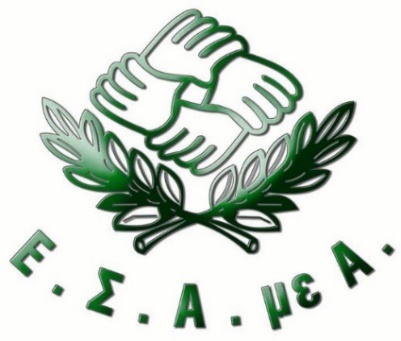 